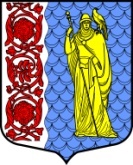 СОВЕТ  ДЕПУТАТОВ МУНИЦИПАЛЬНОГО  ОБРАЗОВАНИЯ  СЛАНЦЕВСКИЙ  МУНИЦИПАЛЬНЫЙ  РАЙОН ЛЕНИНГРАДСКОЙ  ОБЛАСТИР Е Ш Е Н И Е27.03.2024                                                                                            №   480-рсдО внесении изменений и дополнений в решение совета депутатов Сланцевского  униципального района от 20.12.2023   №   453-рсд «О бюджете муниципального образования Сланцевский муниципальный район Ленинградской области на 2024 год и на плановый период 2025 и 2026 годов»В соответствии со статьей 52 Федерального закона от 6 октября 2003 года № 131-ФЗ «Об общих принципах организации местного самоуправления в Российской Федерации», Бюджетным кодексом Российской Федерации, решением совета депутатов Сланцевского муниципального района от 23 апреля 2008 года № 281-рсд  «Об утверждении положения о бюджетном процессе в муниципальном образовании Сланцевский муниципальный район Ленинградской области»  (с изменениями от 16.12.2009 № 36-рсд, от 21.05.2014  № 579-рсд, от 24.02.2016 № 179-рсд, от 28.06.2017 № 345-рсд, от 25.10.2017 № 371-рсд, от 28.08.2019 № 604-рсд, от 26.08.2020 № 115-рсд, от 20.12.2021 № 262-рсд, 21.12.2022 № 365-рсд, от 28.06.2023 № 412-рсд), в связи с изменением доходной и расходной частей бюджета за счет неналоговых доходов, безвозмездных поступлений от других бюджетов бюджетной системы, корректировкой утвержденных бюджетных ассигнований для проведения первоочередных расходов, совет депутатов Сланцевского муниципального района  РЕШИЛ:1. Внести в решение совета депутатов Сланцевского муниципального района от 20.12.2023 № 453-рсд «О бюджете муниципального образования Сланцевский муниципальный район Ленинградской области на 2024 год и на плановый период 2025 и 2026 годов» следующие изменения и дополнения:1.1. Абзацы 1 и 2 пункта 1 изложить в новой редакции:«1. Утвердить основные характеристики бюджета муниципального образования Сланцевский муниципальный район Ленинградской области (далее – местный бюджет) на 2024 год по доходам в сумме 2 048 123,2 тысяч рублей и расходам в сумме 2 210 728,2 тысяч рублей.Установить размер дефицита местного бюджета на 2024 год в сумме 162 605,0 тысяч рублей или 38,3 процента объема доходов местного бюджета без учета объема безвозмездных поступлений и поступлений налоговых доходов по дополнительным нормативам отчислений.»1.2. Абзацы 1 и 2  пункта 2 изложить в новой редакции:«2. Утвердить основные характеристики местного бюджета на 2025 год и 2026 год:по доходам на 2025 год в сумме 1 961 628,6 тысяч рублей и на 2026 год в сумме 1 809 096,9 тысяч рублей;по расходам на 2025 год в сумме 2 005 904,4 тысяч рублей, в том числе условно утвержденные расходы в сумме 25 416,3 тысяч рублей, и на 2026 год в сумме 1 854 089,8 тысяч рублей, в том числе условно утвержденные расходы в сумме 49 009,6 тысяч рублей.»1.3. Абзац 6 пункта 11 изложить в новой редакции:«Утвердить иные межбюджетные трансферты бюджету муниципального образования Выскатское сельское поселение Сланцевского муниципального района Ленинградской области на финансовое обеспечение капитального ремонта объектов культуры на 2024 год в сумме 7 065,3 тысяч рублей, на 2025 год в сумме 2 207,1 тысяч рублей, на 2026 год в сумме 87 523,8 тысяч рублей.»1.4. Пункт 11 дополнить абзацами 8-11 следующего содержания:«Утвердить иные межбюджетные трансферты бюджетам муниципальных образований поселений Сланцевского муниципального района на 2024 год на финансовое обеспечение                           в предупреждении и ликвидации последствий чрезвычайных ситуаций в границах поселений в сумме 5 400,0 тысяч  рублей с распределением согласно приложению 8.4.Утвердить Порядок предоставления и расходования средств иных межбюджетных трансфертов бюджетам муниципальных образований поселений на финансовое обеспечениеучастия в предупреждении и ликвидации последствий чрезвычайных ситуаций в границах поселения согласно приложению 10.4.Утвердить иные межбюджетные трансферты бюджету Черновского сельского поселения на 2024 год на обеспечение исполнения расходных обязательств муниципальных образований поселений в сумме 2 000,0 тысяч рублей.Утвердить  Порядок предоставления и расходования межбюджетных трансфертов бюджетам муниципальных образований поселений на обеспечение исполнения расходных обязательств муниципального образования поселений согласно приложению 10.5.»1.5. Абзацы 1-4 пункта 13 изложить в новой редакции:«12. Утвердить резервный фонд администрации муниципального образования Сланцевский муниципальный район Ленинградской области:на 2024 год в сумме  9 313,3 тысяч рублей;на 2025 год в сумме  8 302,6 тысяч рублей;на 2026 год в сумме 10 203,6 тысяч рублей.»1.6. Абзацы 1-2 пункта 14 изложить в новой редакции:« 13. Утвердить объем бюджетных ассигнований дорожного фонда:на 2024 год в сумме 1 701,7 тысяч рублей;»1.7.Пункт 15 дополнить подпунктом: «д) субсидии производителям товаров, работ, услуг в целях возмещения расходов от предоставления услуг детям-сиротам и детям, оставшимся без попечения родителей, освобожденным от платы за жилое помещение и коммунальные услуги (включая взнос на капитальный ремонт общего имущества в многоквартирном доме), платы за определение технического состояния. »1.8. Приложение 1 «Источники финансирования дефицита бюджета муниципального образования Сланцевский муниципальный район на 2024 год» изложить в новой редакции.1.9. Приложение 1.1 «Источники финансирования дефицита бюджета муниципального образования Сланцевский муниципальный район на плановый период 2025 и 2026 годов» изложить в новой редакции.1.10. Приложение 2 «Прогнозируемые поступления налоговых, неналоговых доходов и безвозмездных поступлений в бюджет муниципального образования Сланцевский муниципальный район Ленинградской области по кодам видов доходов на 2024 год» изложить в новой редакции.1.11. Приложение 2.1. «Прогнозируемые поступления налоговых, неналоговых доходов и безвозмездных поступлений в бюджет муниципального образования Сланцевский муниципальный район Ленинградской области по кодам видов доходов на плановый период 2025 и 2026 годов» изложить в новой редакции.1.12. Приложение 3 «Безвозмездные перечисления от других бюджетов бюджетной системы на 2024 год» изложить в новой редакции.1.13 Приложение 3.1 «Безвозмездные перечисления от других бюджетов бюджетной системы на плановый период 2025 и 2026 годов» изложить в новой редакции.1.14. Приложение 5 «Распределение расходов бюджета Сланцевского муниципального района на 2024 год по целевым статьям (муниципальным программам и непрограммным направлениям деятельности), группам, подгруппам видов расходов, а также разделам и подразделам классификации расходов бюджетов Российской Федерации» изложить в новой редакции.1.15. Приложение 5.1 «Распределение расходов бюджета Сланцевского муниципального района на плановый период 2025 и 2026 годов по целевым статьям (муниципальным программам и непрограммным направлениям деятельности), группам, подгруппам видов расходов, а также разделам подразделам классификации расходов бюджетов Российской Федерации» изложить в новой редакции.1.16.  Приложение 6 «Распределение расходов бюджета Сланцевского муниципального района на 2024 год по разделам, подразделам, целевым статьям (муниципальным программам и непрограммным направлениям деятельности), группам, подгруппам видов расходов классификации расходов бюджетов Российской Федерации» изложить в новой редакции.1.17. Приложение 6.1 «Распределение расходов бюджета Сланцевского муниципального района на плановый период 2025-2026 годов по разделам, подразделам, целевым статьям (муниципальным программам и непрограммным  направлениям деятельности), группам, подгруппам видов расходов классификации расходов бюджетов Российской Федерации» изложить в новой редакции.1.18. Приложение 7 «Ведомственная структура распределения расходов бюджета Сланцевского муниципального района на 2024 год по разделам, подразделам, целевым статьям (муниципальным программам и непрограммным направлениям деятельности), группам, подгруппам видов расходов классификации расходов бюджетов Российской Федерации» изложить в новой редакции.1.19. Приложение 7.1 «Ведомственная структура распределения расходов бюджета Сланцевского муниципального района на плановый период 2025-2026 годов по разделам, подразделам, целевым статьям (муниципальным программам и непрограммным направлениям деятельности), группам, подгруппам видов расходов классификации расходов бюджетов Российской Федерации» изложить в новой редакции.1.20. Приложение 10.3 «Порядок предоставления и расходования иных межбюджетных трансфертов бюджетам муниципальных образований поселений на финансовое обеспечение капитального ремонта объектов культуры»  изложить в новой редакции.2. Опубликовать настоящее решение в приложении к газете «Знамя труда» (без приложений) и разместить на официальном сайте администрации муниципального образования Сланцевский муниципальный район Ленинградской области в полном объеме.3. Контроль за исполнением настоящего решения возложить на постоянную комиссию совета депутатов по бюджету, налогам и тарифам.Глава муниципального образования                                                                        В.В. Кравченко